«Аллея Победы»     С каким трудом досталась нашему  народу победа, с какой любовью защищалась родная земля, с каким рвением отстаивалось право на независимость!           Мы не имеем права забыть о подвиге наших предков, даровавших нам мир, жизнь и свободу.      Чтобы увековечить память о наших земляках, участников Великой Отечественной войны  27 февраля в МКОУ «Аверьяновская  СОШ» прошла акция «Аллея Победы» в честь 75-летия Великой Победы в годы Великой Отечественной войны. Учащиеся посадили 75 саженцев  во дворе школы, как символ вечной памяти о подвигах и героях войны.    Акция «Аллея Победы» – это прямая связь старшего и последующих поколений.  Соприкасаясь с военной историей, подрастающее поколение  приобщается к трудовому и ратному подвигу народа, равняется на его лучших представителей, на героических примерах жизни наших великих предков, дедов и отцов учится беззаветному служению Отечеству, готовности встать на его защиту. Пройдут годы и молодые саженцы, высаженные в честь Великой Победы, вырастут во взрослые, красивые деревья и будут надежно хранить память о тех, кто отстоял свободу и независимость нашей Родины. 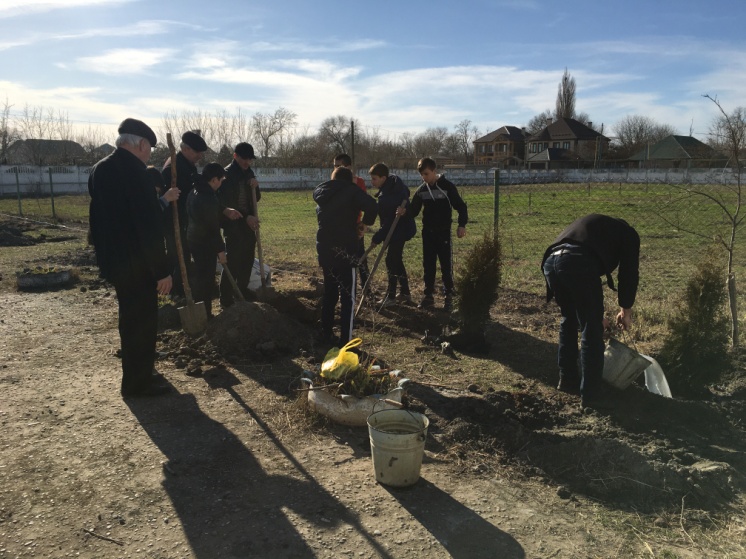 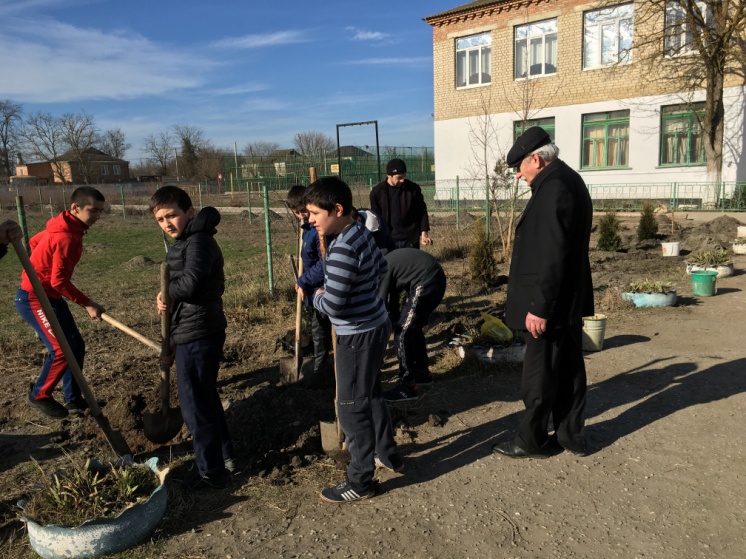 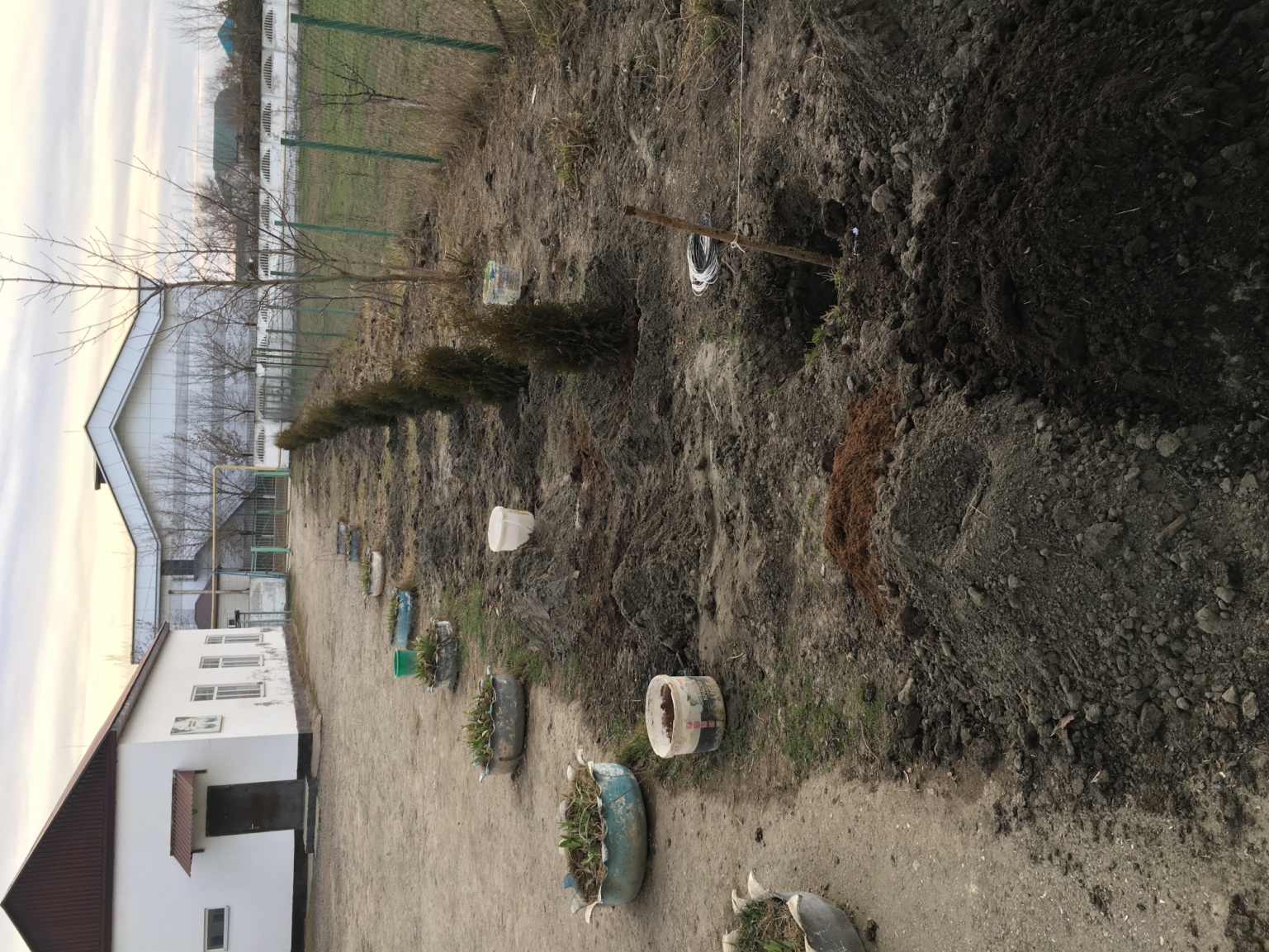 